

  СЕЛЬСКИЙ  СОВЕТ ВОЗДВИЖЕНСКОГО СЕЛЬСОВЕТА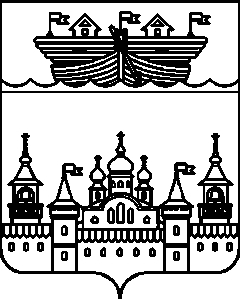 ВОСКРЕСЕНСКОГО МУНИЦИПАЛЬНОГО РАЙОНАНИЖЕГОРОДСКОЙ ОБЛАСТИРЕШЕНИЕ  30  января 2018 года						                                №   1«Об утверждении плана работы сельского Совета  Воздвиженского сельсовета Воскресенского муниципального района Нижегородской области»На основании Устава сельского Совета Воздвиженского сельсовета Воскресенского муниципального района Нижегородской области сельский Совет Воздвиженского сельсовета решил:1.Утвердить план работы сельского Совета Воздвиженского сельсовета Воскресенского  муниципального  района  Нижегородской  области  на  2017 год.2. Настоящее решение вступает в силу со дня его обнародования.3.Контроль за исполнением  настоящего  решения возложить на главу администрации Воздвиженского сельсовета.Глава местного самоуправления:                             Н.П. Лебедев«Утверждаю»Глава местного самоуправления:____________________Н.П. ЛебедевПЛАНработы сельского Совета Воздвиженского сельсовета на 2018 годЯнварь-февральМарт –апрельАпрель - майИюнь-июльАвгуст –сентябрьОктябрь- ноябрьДекабрь№п/пВыносимый вопросОтветственные за подготовку вопроса1Об утверждении Плана работы сельского Совета на 2018 годГлава местного самоуправления , глава администрации, специалисты администрации2О проведении публичных слушаний по отчету об исполнении бюджета Воздвиженского сельсовета за 2017 годГлава местного самоуправления , глава администрации, специалисты администрации3О подготовке к выборам президента РФГлава местного самоуправления , глава администрации, специалисты администрации4О местных инициативахГлава местного самоуправления , глава администрации, специалисты администрации№ п/пВыносимый вопросОтветственные за подготовку вопроса1Отчет главы администрации Воздвиженского сельсовета о работе за 2017 годГлава администрации2Об исполнении бюджета Воздвиженского сельсовета за 2017 годГлава  администрации, главный бухгалтер3Об изменениях в бюджете 2018 г.Глава  администрации, главный бухгалтер4О результатах выборов Президента РФТИК,УИК, глава администрации№ п/пВыносимый вопросОтветственные за подготовку вопроса1О благоустройстве населенных пунктов Воздвиженского сельсовета в 2018 году (организация сбора и вывоз мусора, уличное освещение, ремонт дорог по населенным пунктам)Глава местного самоуправления , глава администрации, депутаты, руководители организаций, предприятий и учреждений, находящихся на территории сельсовета2О мероприятиях, связанных с празднованием  Победы в ВОВГлава местного самоуправления , глава администрации, депутаты, 3Об исполнении бюджета Воздвиженского сельсовета за 1 квартал 2018 г.Глава  администрации, главный бухгалтер4Об утверждении плана ремонта дорог по населенным пунктам сельсоветаГлава администрации, депутаты5О незаконной торговле спиртными напитками на территории сельсоветаГлава администрации, участковый№п/пВыносимый вопросОтветственные за подготовку вопроса1О противопожарных мероприятиях в летний период 2018 года на территории Воздвиженского сельсовета и готовности муниципальных и государственных подразделений пожарной охраныГлава администраци, Галкин С.Н., Копейкин О.В.2Об  исполнении бюджета Воздвиженского сельсовета за  6 месяцев 2018 годаГлава администрации, главный бухгалтер сельской администрации3О подготовке к выборам Губернатора Нижегородской областиГлава местного самоуправления, депутаты, глава администрации, УИК4О работе совета профилактики по правонарушениям несовершеннолетнихГлава администрации№п/пВыносимый вопросОтветственные за подготовку вопроса1О работе МУП ЖКХ «Водоканал»Глава  администрации, директор МУП ЖКХ «Водоканал» Тырышкин А.В.2Об обеспечении населения лесом для собственных нужд ( строительство, отопление)Глава  администрации, представитель лесхоза3Информация по исполнению бюджета 2018 г.Глава администрации, главный бухгалтер4Итоги выборов Губернатора Нижегородской областиТИК, УИК№п/пВыносимый вопросОтветственные за подготовку вопроса1О  принятии  бюджета    на  2019  год в  первом  чтении и внесении изменений в бюджетГлава администрации,  гл. бухгалтер.2Об исполнении бюджета Воздвиженского сельсовета за 9 месяцевГлава администрации,  гл. бухгалтер3О ремонте дорог по населенным пунктам согласно планаГлава местного самоуправления , глава администрации, депутаты4О работе Домов культуры  ( отчеты директоров ДК )Глава администрации, директора ДК и с\клубов5О проведении публичных слушаний «О бюджете на 2019 год»Глава местного самоуправления№п/пВыносимый вопросОтветственные за подготовку вопроса1О  принятии  бюджета    на  2019  год Глава администрации,  гл. бухгалтер.2Об электроснабжении населенных пунктовГлава администрации